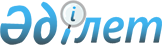 Атырау қаласы бойынша коммуналдық қалдықтардың түзілу және жинақталу нормаларын бекіту туралыАтырау облысы Атырау қалалық мәслихатының 2023 жылғы 13 маусымдағы № 38 шешімі. Атырау облысының Әділет департаментінде 2023 жылғы 21 маусымда № 5039-06 болып тіркелді
      Қазақстан Республикасы Экология кодексінің 365-бабының 3-тармағының 2) тармақшасына, "Қазақстан Республикасындағы жергілікті мемлекеттік басқару және өзін-өзі басқару туралы" Қазақстан Республикасы Заңының 6-бабының 15-тармағының 2) тармақшасына және "Құқықтық актілер туралы" Қазақстан Республикасы Заңының 27-бабына сәйкес, Атырау қаласының Мәслихаты ШЕШТІ:
      1. Атырау қаласында коммуналдық қалдықтардың түзілу және жинақталу нормалары қосымшаға сәйкес бекітілсін.
      2. Мыналардың:
      1) Атырау қаласының Мәслихатының 2019 жылғы 26 маусымдағы № 379 "Атырау қаласы бойынша коммуналдық қалдықтардың пайда болу және жинақталу нормаларын, сондай-ақ тұрмыстық қатты қалдықтарды жинауға, әкетуге және көмуге арналған тарифтерді бекіту туралы" (нормативтік құқықтық актілерді мемлекеттік тіркеу тізілімінде № 4424 болып тіркелген) шешімінің;
      2) Атырау қаласының Мәслихатының 2020 жылғы 28 ақпандағы № 481 "Атырау қаласы Мәслихатының 2019 жылғы 26 маусымдағы № 379 "Атырау қаласы бойынша коммуналдық қалдықтардың пайда болу және жинақталу нормаларын, сондай-ақ тұрмыстық қатты қалдықтарды жинауға, әкетуге және көмуге арналған тарифтерді бекіту туралы" шешіміне өзгерістер енгізу туралы" (нормативтік құқықтық актілерді мемлекеттік тіркеудің тізілімінде № 4609 санымен тіркелген) шешімінің күші жойылды деп танылсын.
      3. Осы шешім алғашқы ресми жарияланған күнінен кейін күнтізбелік он күн өткен соң қолданысқа енгізіледі. Атырау қаласында коммуналдық қалдықтардың түзілу және жинақталу нормалары
					© 2012. Қазақстан Республикасы Әділет министрлігінің «Қазақстан Республикасының Заңнама және құқықтық ақпарат институты» ШЖҚ РМК
				
      Атырау қаласы Мәслихатының төрағасы

Н. Құрман
Атырау қаласының
Мәслихатының 2023 жылғы 13
маусымдағы № 38 шешіміне
қосымша
№
№
Коммуналдық қалдықтар жинақталатын объектілер
Коммуналдық қалдықтар жинақталатын объектілер
Коммуналдық қалдықтар жинақталатын объектілер
Есептік бірлік
Есептік бірлік
Коммуналдық қалдықтардың жинақталуының орташа жылдық нормалары, м3
1.1.
1.1.
Жайлы үйлер
Жайлы үйлер
Жайлы үйлер
1 тұрғын
1 тұрғын
1,02
1.2. 
1.2. 
Жайлы емес үйлер
Жайлы емес үйлер
Жайлы емес үйлер
1 тұрғын
1 тұрғын
1,1
2.
2.
Жатақханалар, интернаттар, балалар үйлерi, қарттар үйлерi және сол сияқтылар
Жатақханалар, интернаттар, балалар үйлерi, қарттар үйлерi және сол сияқтылар
Жатақханалар, интернаттар, балалар үйлерi, қарттар үйлерi және сол сияқтылар
1 орын
1 орын
1,05
3.
3.
Қонақ үйлер, санаторийлер, демалыс үйлерi
Қонақ үйлер, санаторийлер, демалыс үйлерi
Қонақ үйлер, санаторийлер, демалыс үйлерi
1 орын
1 орын
0,91
4.
4.
Балабақшалар, бөбекжай және басқа да мектепке дейінгі мекемелер
Балабақшалар, бөбекжай және басқа да мектепке дейінгі мекемелер
Балабақшалар, бөбекжай және басқа да мектепке дейінгі мекемелер
1 орын
1 орын
0,53
5.
5.
Мекемелер, офистер, кеңселер, банктер, байланыс бөлiмшелерi
Мекемелер, офистер, кеңселер, банктер, байланыс бөлiмшелерi
Мекемелер, офистер, кеңселер, банктер, байланыс бөлiмшелерi
1 қызметкер
1 қызметкер
1,25
6.
6.
Емханалар, медициналық орталықтар
Емханалар, медициналық орталықтар
Емханалар, медициналық орталықтар
1 келіп кету
1 келіп кету
0,0082
7.
7.
Ауруханалар, өзге де емдеу-сауықтыру мекемелерi
Ауруханалар, өзге де емдеу-сауықтыру мекемелерi
Ауруханалар, өзге де емдеу-сауықтыру мекемелерi
1 төсек-орын
1 төсек-орын
1,25
8.
8.
Мектептер және өзге оқу орындары
Мектептер және өзге оқу орындары
Мектептер және өзге оқу орындары
1 оқушы
1 оқушы
0,35
9.
9.
Мейрамханалар, дәмханалар, басқа да көніл көтеретін ғимараттар, қоғамдық тамақтану мекемелерi
Мейрамханалар, дәмханалар, басқа да көніл көтеретін ғимараттар, қоғамдық тамақтану мекемелерi
Мейрамханалар, дәмханалар, басқа да көніл көтеретін ғимараттар, қоғамдық тамақтану мекемелерi
1 отыратын орын
1 отыратын орын
1,18
10.
10.
Театрлар, кинотеатрлар, концерт залдары, түнгi клубтар, интернет-кафе, компьютерлік клубтар, ойын автоматтарының залы
Театрлар, кинотеатрлар, концерт залдары, түнгi клубтар, интернет-кафе, компьютерлік клубтар, ойын автоматтарының залы
Театрлар, кинотеатрлар, концерт залдары, түнгi клубтар, интернет-кафе, компьютерлік клубтар, ойын автоматтарының залы
1 отыратын орын
1 отыратын орын
0,42
11.
11.
Мұражайлар, көрмелер
Мұражайлар, көрмелер
Мұражайлар, көрмелер
Жалпы алаңы
 1 м2
Жалпы алаңы
 1 м2
0,0043
12.
Стадиондар, спорт алаңдары
Стадиондар, спорт алаңдары
Стадиондар, спорт алаңдары
Стадиондар, спорт алаңдары
Жоба бойынша 1 орын
Жоба бойынша 1 орын
0,045
13.
Спорт, би және ойын залдары
Спорт, би және ойын залдары
Спорт, би және ойын залдары
Спорт, би және ойын залдары
Жалпы алаңы
 1 м2
Жалпы алаңы
 1 м2
0,008
14.
Азық-түлiк, өнеркәсіптік тауар дүкендерi, аралас дүкендер
Азық-түлiк, өнеркәсіптік тауар дүкендерi, аралас дүкендер
Азық-түлiк, өнеркәсіптік тауар дүкендерi, аралас дүкендер
Азық-түлiк, өнеркәсіптік тауар дүкендерi, аралас дүкендер
Сауда алаңы
 1 м2
Сауда алаңы
 1 м2
0,25
15.
Машиналардан сату
Машиналардан сату
Машиналардан сату
Машиналардан сату
Сауда орнының 1 м2
Сауда орнының 1 м2
0,32
16.
Базарлар, сауда павильондары, дүңгiршектер, сөрелер
Базарлар, сауда павильондары, дүңгiршектер, сөрелер
Базарлар, сауда павильондары, дүңгiршектер, сөрелер
Базарлар, сауда павильондары, дүңгiршектер, сөрелер
Сауда алаңы 1 м2
Сауда алаңы 1 м2
0,46
17.
Азық-түлік, өнеркәсiптiк тауарларының көтерме базалары, қоймалары
Азық-түлік, өнеркәсiптiк тауарларының көтерме базалары, қоймалары
Азық-түлік, өнеркәсiптiк тауарларының көтерме базалары, қоймалары
Азық-түлік, өнеркәсiптiк тауарларының көтерме базалары, қоймалары
Жалпы алаңы
 1 м2
Жалпы алаңы
 1 м2
0,38
18.
Тұрмыстық қызмет көрсету үйi: халыққа қызмет көрсету
Тұрмыстық қызмет көрсету үйi: халыққа қызмет көрсету
Тұрмыстық қызмет көрсету үйi: халыққа қызмет көрсету
Тұрмыстық қызмет көрсету үйi: халыққа қызмет көрсету
Жалпы алаңы
 1 м2
Жалпы алаңы
 1 м2
0,72
19.
Вокзалдар, автовокзалдар, әуежайлар
Вокзалдар, автовокзалдар, әуежайлар
Вокзалдар, автовокзалдар, әуежайлар
Вокзалдар, автовокзалдар, әуежайлар
Жалпы алаңы
 1 м2
Жалпы алаңы
 1 м2
0,35
20.
Жағажайлар, жолдардан көше сметалары
Жағажайлар, жолдардан көше сметалары
Жағажайлар, жолдардан көше сметалары
Жағажайлар, жолдардан көше сметалары
Жалпы алаңы
 1 м2
Жалпы алаңы
 1 м2
0,78
21.
Дәрiханалар
Дәрiханалар
Дәрiханалар
Дәрiханалар
Сауда алаңы
1 м2
Сауда алаңы
1 м2
0,44
22.
Автотұрақтар, автомобильдi жуу орындары, АЖС
Автотұрақтар, автомобильдi жуу орындары, АЖС
Автотұрақтар, автомобильдi жуу орындары, АЖС
Автотұрақтар, автомобильдi жуу орындары, АЖС
1 машина-орын
1 машина-орын
0,57
23.
Автомобиль шеберханалары
Автомобиль шеберханалары
Автомобиль шеберханалары
Автомобиль шеберханалары
1 жұмысшы
1 жұмысшы
1,35
24.
Гараж кооперативтерi, гараждар, паркингтер
Гараж кооперативтерi, гараждар, паркингтер
Гараж кооперативтерi, гараждар, паркингтер
Гараж кооперативтерi, гараждар, паркингтер
1 гаражға
1 гаражға
0,42
25.
Шаштараздар, сұлулық салондары
Шаштараздар, сұлулық салондары
Шаштараздар, сұлулық салондары
Шаштараздар, сұлулық салондары
1 жұмыс орны
1 жұмыс орны
0,44
26.
Кiр жуатын орындар, химиялық тазалау орындары, тұрмыстық техниканы жөндеу орындары, тiгiн ательесi
Кiр жуатын орындар, химиялық тазалау орындары, тұрмыстық техниканы жөндеу орындары, тiгiн ательесi
Кiр жуатын орындар, химиялық тазалау орындары, тұрмыстық техниканы жөндеу орындары, тiгiн ательесi
Кiр жуатын орындар, химиялық тазалау орындары, тұрмыстық техниканы жөндеу орындары, тiгiн ательесi
Жалпы алаңы
 1 м2
Жалпы алаңы
 1 м2
0,37
27.
Зергерлiк, аяқ киiмдi, сағаттарды жөндеу шеберханалары
Зергерлiк, аяқ киiмдi, сағаттарды жөндеу шеберханалары
Зергерлiк, аяқ киiмдi, сағаттарды жөндеу шеберханалары
Зергерлiк, аяқ киiмдi, сағаттарды жөндеу шеберханалары
Жалпы алаңы
 1 м2
Жалпы алаңы
 1 м2
0,17
28.
Кішігірім жөндеу және қызмет көрсету (кiлттер жасау және сол сияқтылар)
Кішігірім жөндеу және қызмет көрсету (кiлттер жасау және сол сияқтылар)
Кішігірім жөндеу және қызмет көрсету (кiлттер жасау және сол сияқтылар)
Кішігірім жөндеу және қызмет көрсету (кiлттер жасау және сол сияқтылар)
1 жұмыс орны
1 жұмыс орны
0,27
29.
Моншалар, сауналар
Моншалар, сауналар
Моншалар, сауналар
Моншалар, сауналар
Жалпы алаңы
 1 м2
Жалпы алаңы
 1 м2
0,74
30.
30.
30.
Қала аумағында жаппай іс-шаралар ұйымдастыратын заңды тұлғалар,саябақ қалдықтары
1000 қатысушылар
1000 қатысушылар
0,0047
0,0047
31.
31.
31.
Бағбандық кооперативтерi
1 учаске
1 учаске
1,56
1,56